Field Visit Report (Barmer & Alwar)Date				:	 From January 29 to Feb 03, 2017Projects			:	 Soochna Seva, SoochnaPreneur & Oracle CIRC Location 			:	 Barmer & Alwar of Rajasthan Monitored by			:	 Vahid & Maroof 	Last visit 			: 	 December 2016 by KunwarReport created by		:	 Vahid Focal person at the field 	: 	 Shishir Purohit in Barmer & Pankaj Sharma in Alwar Purpose of the visit To physically verify the activities of Soochna Seva Kendra, SoochnaPreneur Kendra & Oracle digital literacy center.To assist the team in opening the separate SoochnaPreneur Kendra in every block in order to reach out the last mile beneficiaries.   To encourage the team for building up liaising with stakeholders both Govt. officials and elected members.To search out the possibilities of collaboration with the civil societies, elected members & block/district headquarter. To get familiar the team with required documentation both programmatic and admin/finance. To help the team in filling up complete online MIS along with photographs and evidence of each beneficiary of all three projectsTo assist the team in hiring of rest SoochnaPreneurs.To collect and resolve the grievances if any. To encourage the team for innovations. Methodologies Checking of online MISVerifying focused area wise schemes provided to the beneficiaries Capacity building of Soochna Seva team and SoochnaPreneursDeveloping entrepreneurial skills Kick off paid activities in every SSKPrepare action planField visit report-Barmer It has been three years of DEF Soochna Seva Project in Barmer. Though, project has struggled a lot during the inception in providing the doorstep services to the last mile beneficiaries. This was because the team was fresh and fresh area for the organisation. However, a gradual significant improvement has given to the project a great success towards connecting with the people and winning their faith in Soochna Seva Kendra. The performance of three SSKs (Barmer, Dhanau & Kalyanpur) is outstandingly well and rest 2 SSKs (Bayatu & Siwana) need much handholding support, in terms of monitoring, training, advocacy, outreach, partnerships, collaborations etc. Everywhere in all across 5 SSKs in Barmer, centre is being managed by either one person or two. The pace of disseminating information entitlement on public schemes in far behind these two centres. In addition, all 5 centres are struggling to provide digital literacy and digital services to the beneficiaries. This is because low density of the population and also associated other challenges i.e. poor transportation and having fewer resources in SSKs. Below is the status of every Soochna Seva Kendra, SoochnaPreneur and Oracle centre.   Dhanau Soochna Seva KendraThe best and strong part of this SSK is its Block Coordinator, who is proactive and more energetic person. He has done a great work in project catchment area. Most importantly, this SSK is a sub centre of ICICI bank. Banking correspondence visits the SSK twice in a week and release amount of pension holding beneficiaries and others. SSK is partnering with Agriculture department and providing subsidies seeds and related services to the farmers. Dhanau SSK has started to charge of every activity is being providing by the team. Day-1 (January 30, 2017) Dhanau, Sedwa and BinjasarVisited PlacesSoochna Seva Kendra (Dhanau)Sedwa, Oracle cum SoochnaPreneur Kendra Binjasar SoochnaPreneur Kendra 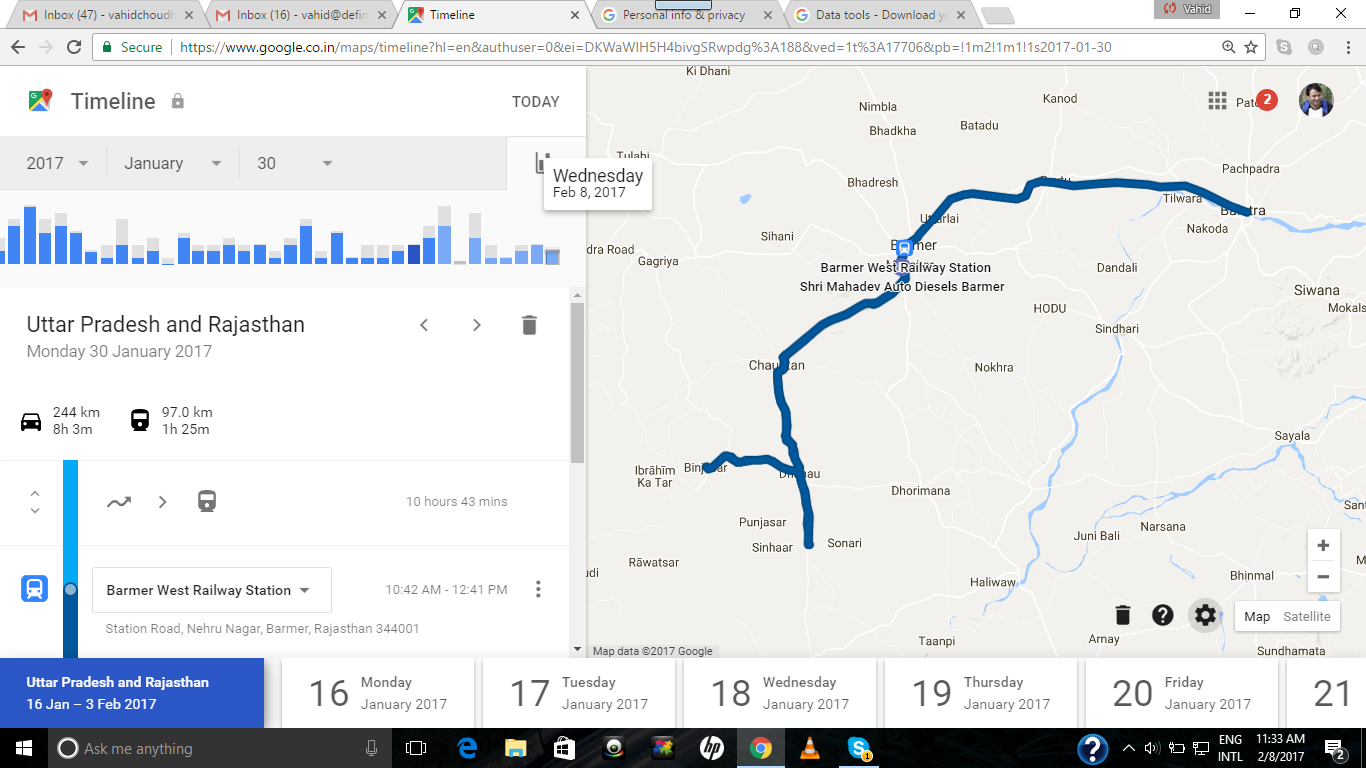 Overall observations & suggestions for Dhanau blockDigital literacy in SSK is zero and there is no use of laptops & Desktops. So, SSK team should urgently distribute the systems to SoochnaPreneurs so that systems can be used and Oracle targets can be expedited. Team is focusing on social security schemes only which is somehow understood the demand is coming from the beneficiaries but we need to enforce special focus on all categories equally.  SSK need to work on partnerships with multi stakeholders, government departments, SHGs, schools, Anganwadis and civil societies/organisations. Liaising & advocacy with government department and NGOs will give extra boost to the program at grassroots level. Open new SoochnaPreneur Kendra keeping in consideration the market potential, risk, challenges and threats. Need to complete Oracle target 500 digital literacy per centre latest by the end of February, 2017.SSKs including SP Kendra need to explore and engage more services into their basket.Need to adopt a multi services approach Day-2 (January 31, 2017) Visited places SSK RanigaonSSK (SoochnaPreneur) Punro Ki Basti SSK (SoochnaPreneur) ShivSSK Bayatu   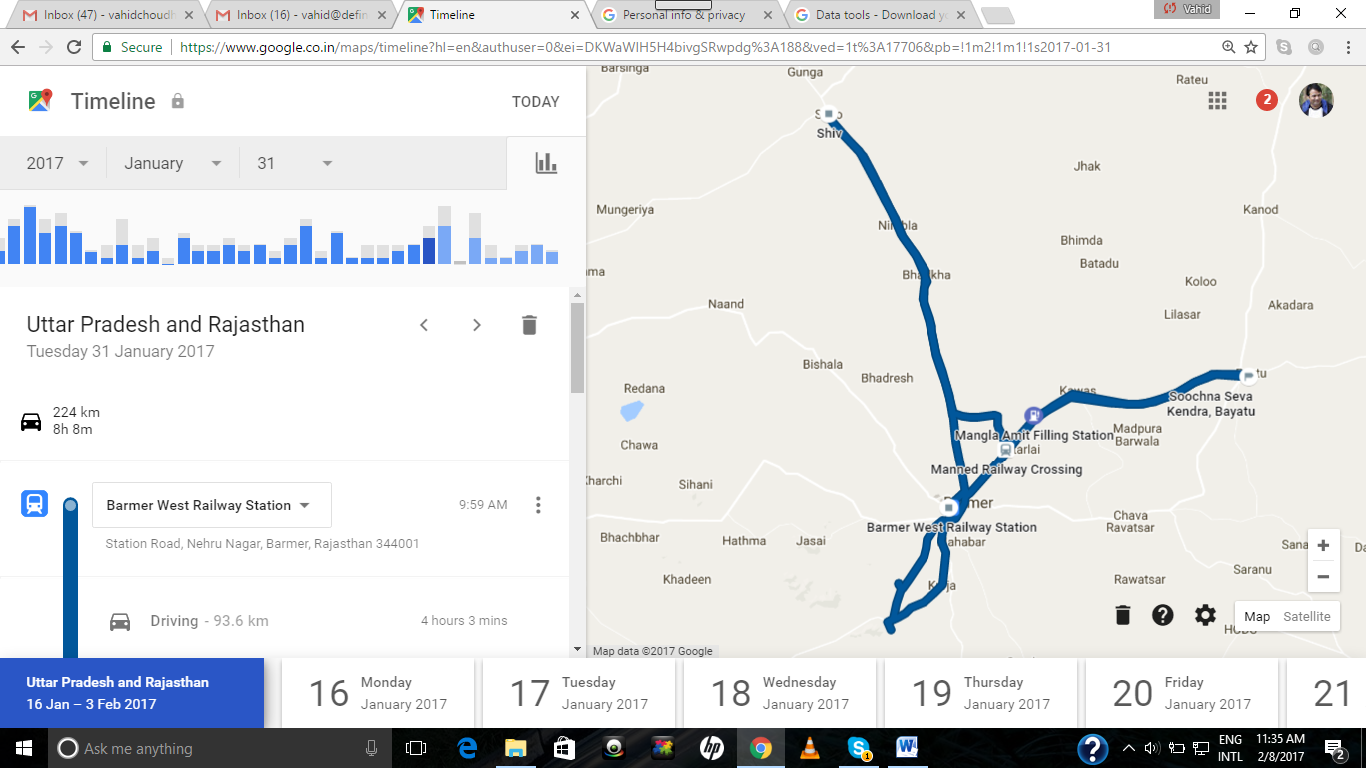 Overall observations & suggestions Digital literacy at these two SSKs is least and there is no use of laptops & Desktops. So, SSK team should urgently distribute the systems to SoochnaPreneurs so that systems can be used for providing mobile services.  Team is focusing on social security schemes only which is somehow understood the demand is coming from the beneficiaries but we need to administer special focus on all categories equally.  SSK need to work on partnerships with multi stakeholders, government departments, SHGs, schools, Anganwadis and civil societies/organisations. Liaising & advocacy with government department and NGOs will give extra boost to the program at grassroots level. Open new SoochnaPreneur Kendra keeping in consideration the market potential, risk, challenges and threats. SSKs including SP Kendra need to explore and engage more services into their basket.There is urgent need to give extra handholding support to Bayatu SSK in every aspect.Need to recruit SoochnaPreneur in Bayatu, Barmer and Shiv urgently Need to adopt a multi services approach ACTION PLAN Day-3 (February 01, 2017) Visited placesSiwana SSKSiwana SoochnaPreneur KendraRamaniya Oracle center Kalyanpur SSK 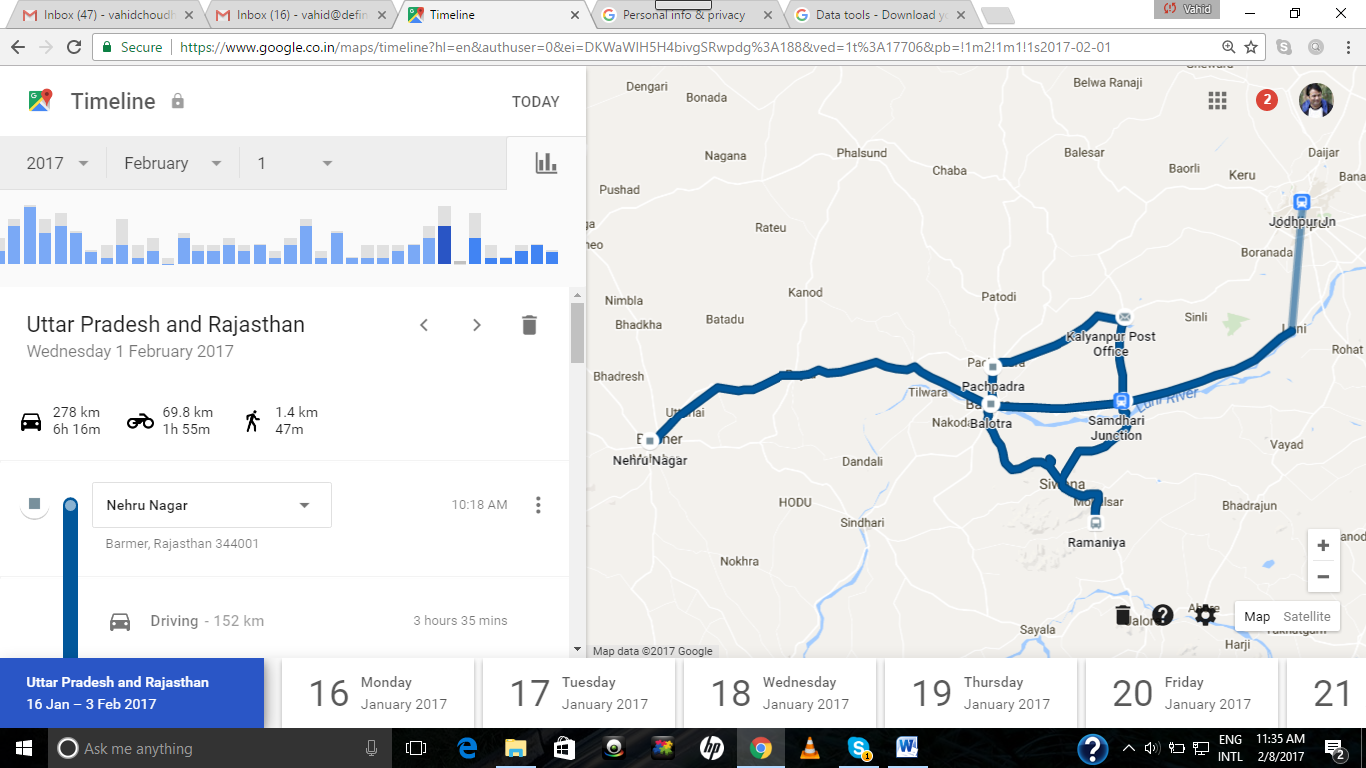 Digital literacy at these two SSKs is least and there is no use of laptops & Desktops. So, SSK team should urgently distribute the systems to SoochnaPreneurs so that systems can be used for providing mobile services.  Team is focusing on social security schemes only which is somehow understood the demand is coming from the beneficiaries but we need to administer special focus on all categories equally.  SSK need to work on partnerships with multi stakeholders, government departments, SHGs, schools, Anganwadis and civil societies/organisations. Liaising & advocacy with government department and NGOs will give extra boost to the program at grassroots level. Open new SoochnaPreneur Kendra keeping in consideration the market potential, risk, challenges and threats. SSKs including SP Kendra need to explore and engage more services into their basket.There is urgent need to give extra handholding support to Siwana & Kalyanpur SSK in every aspect.Need to fill online MIS of Soochna Seva, SoochnaPreneur & OracleNeed to expedite the work in order to achieve the targets Need to recruit SoochnaPreneur in Siwana & Kalyanpur  and Shiv urgently Need to adopt a multi services approach Day-4 (Feb 2, 2017) Alwar SoochnaPreneur CentersVisited placesRaibka SSK (Soochnapreneur) in Laxmangarh Block of AlwarNangal Khanjadi SSK (Soochnapreneur) in Laxmangarh Block of AlwarJona Kheda Pahar, SSK (Soochnapreneur) in Kishangarh Block of Alwar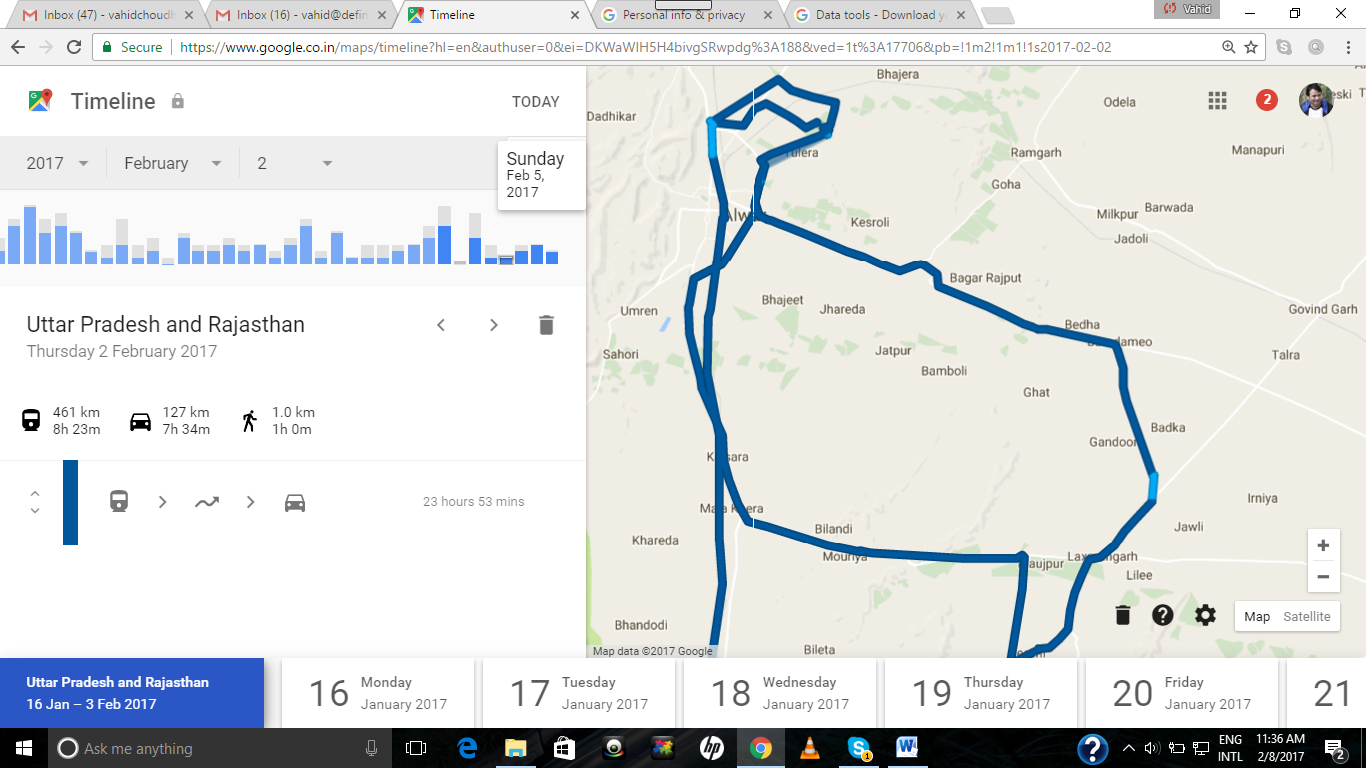 In Alwar, a total of 11 SoochnaPreneurs (out of 12) have been hired and these are associated with 6 Soochna Kendra. DEF is implementing SoochnaPreneur These eleven SoochnaPreneur need constant handholding support on a daily basis. Considering the fact, Pankaj Sharma will support them and make a routine base plan. He should visit one SP center every day and stay over the night in a village. Also, should visit the market along with Soochnapreneur. It will be very useful if Pankaj, liaison with government administration at block and district level.Tasks for Pankaj SharmaRegular visit to SoochnaPreneur center and stay over in nightField visits along with SoochnaPreneur to the villages in order to register the beneficiaries. Project visibility regularlyStrong liaising & advocacy with Govt. administration at block, district and state level. Partnerships with local NGOs, SHGs, block administration, service providers etc.Increase services and scheme entitlements Filling up online MISCollection of schemes and their application forms from block administration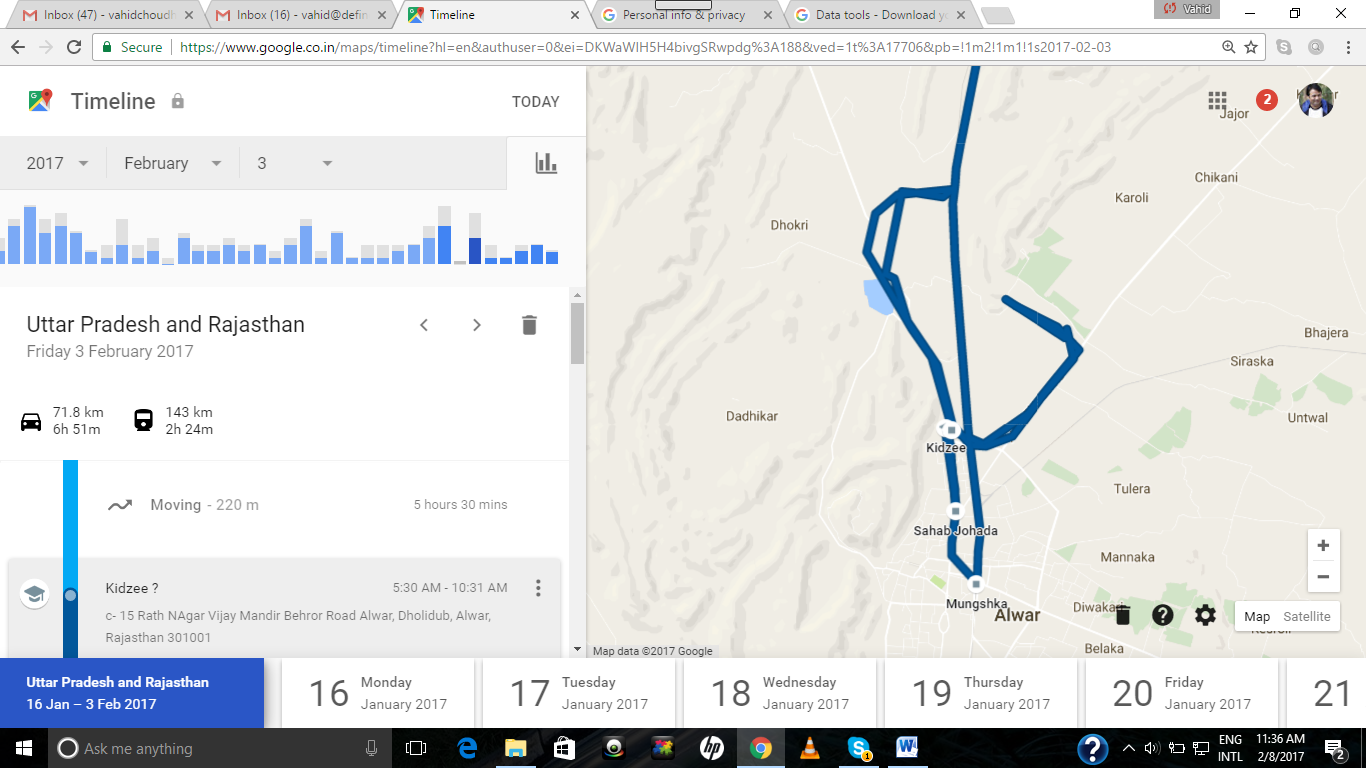 Note: A strong recommendation is a senior person should be deployed in Barmer to provide regular handholding support. IMAGES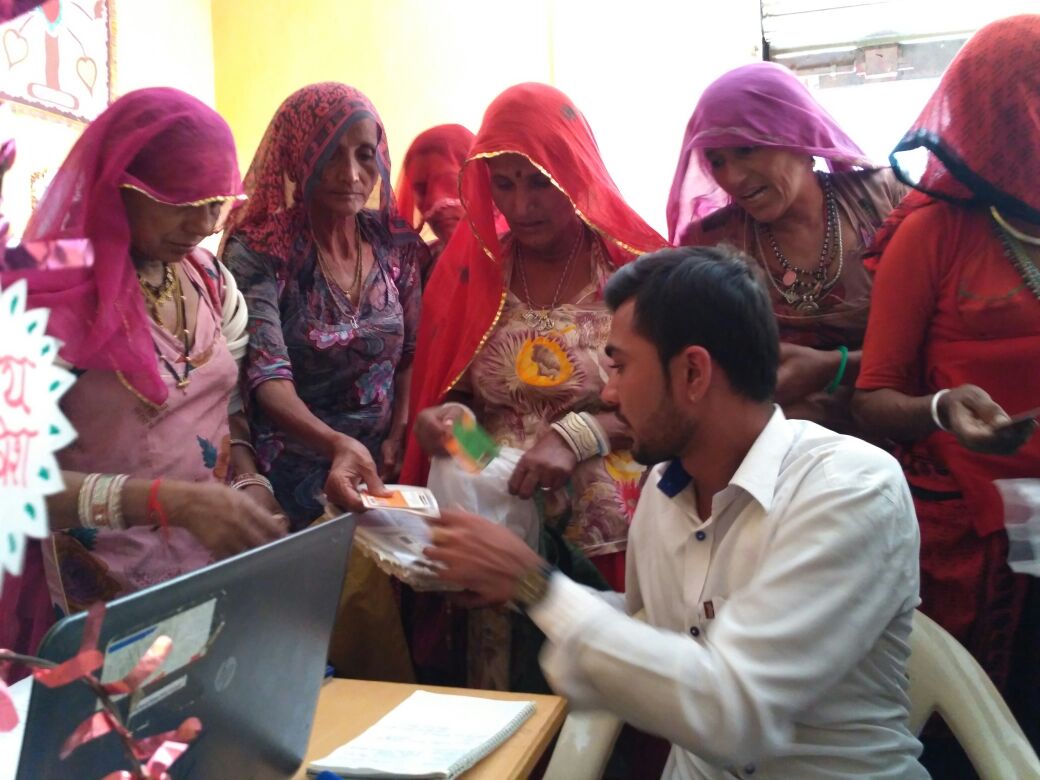 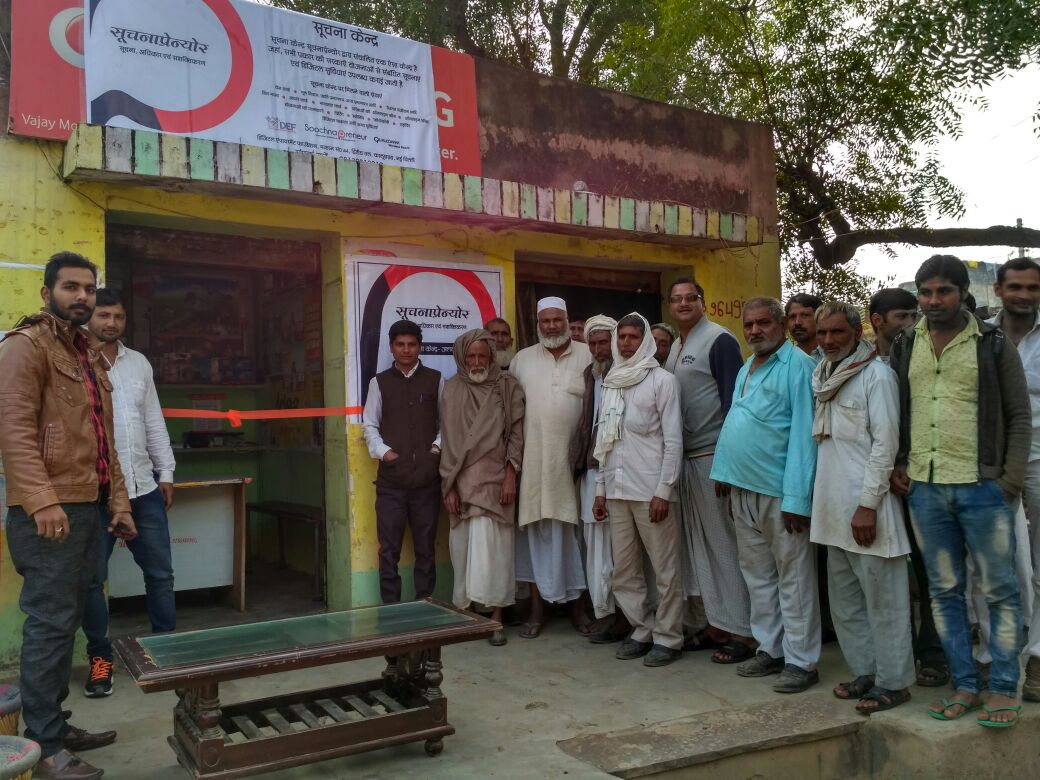 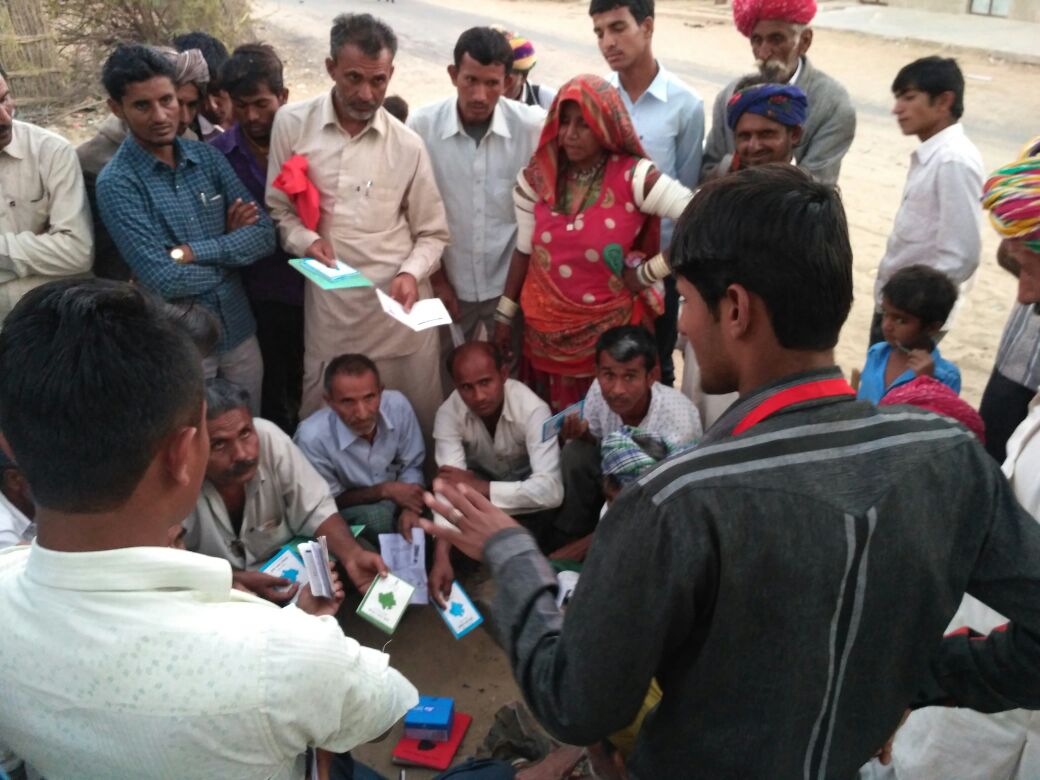 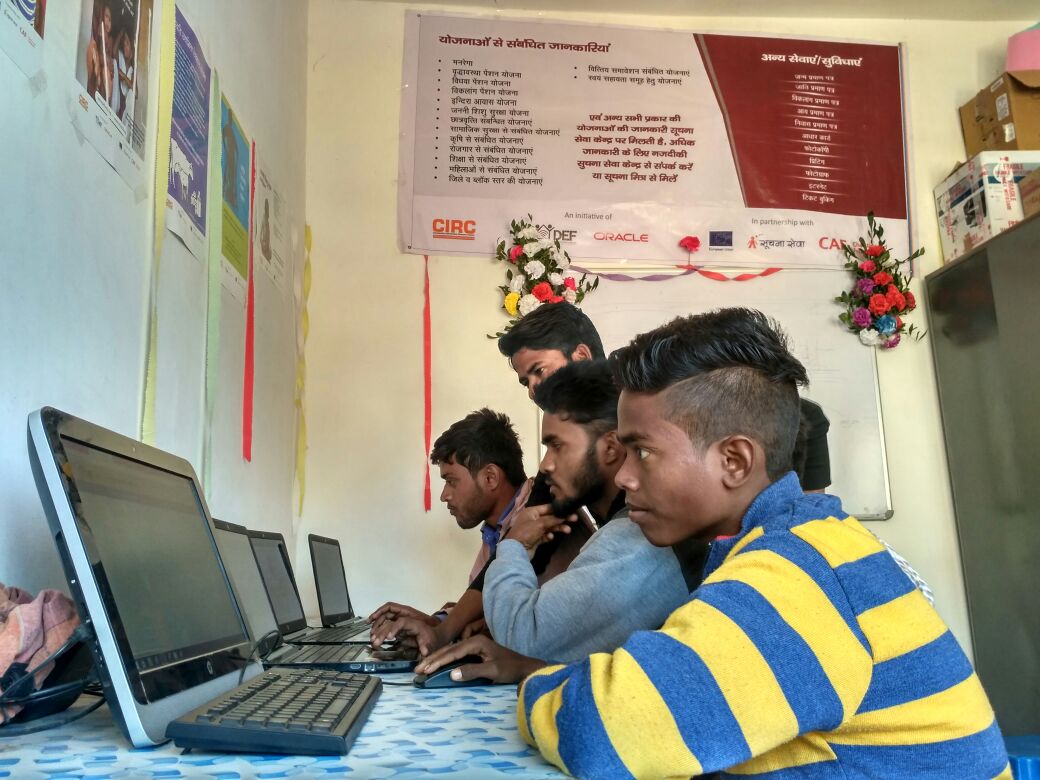 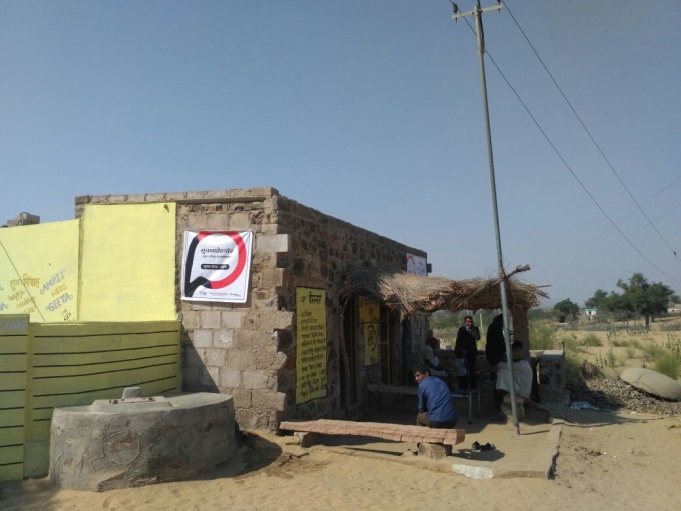 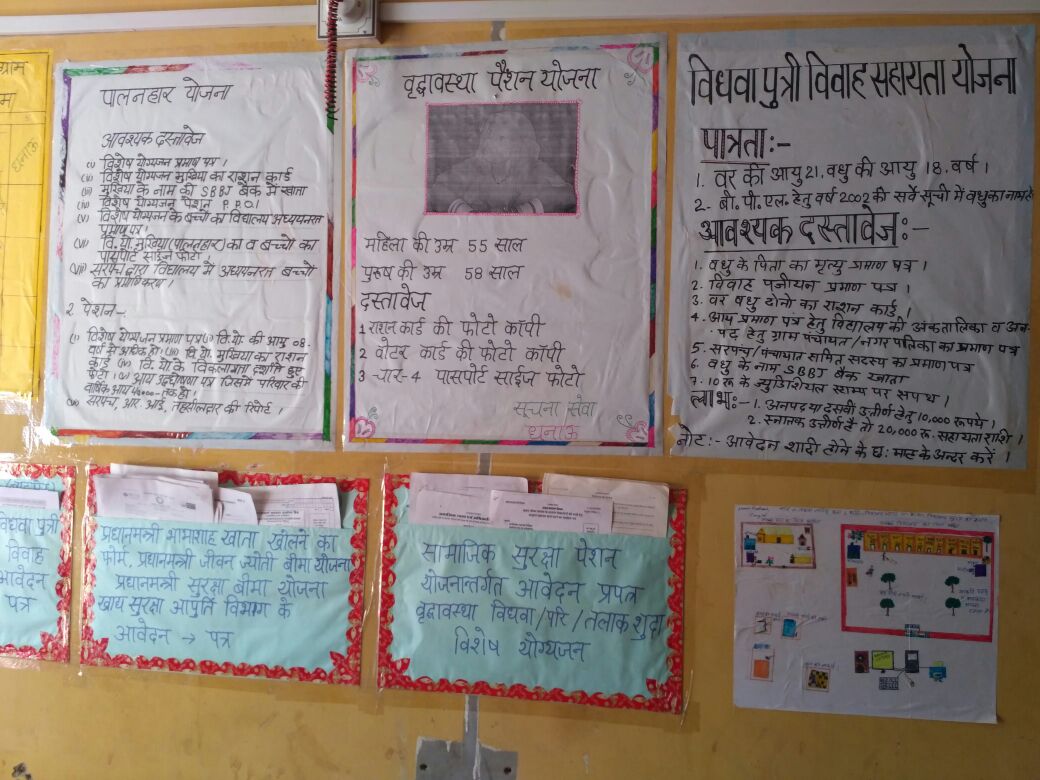 S. No.TaskResponsible personTimeline1Hiring of SoochnaPreneursShishir Purohit28-Feb-172Opening of 10 SoochnaPreneur Kendra
1 in Bayatu, 1 in Kalyanpur, 3 in Siwana, 2 in Barmer, 2 in Dhanau & 1 in ShivShishir Purohit/Block team28-Feb-173Online MIS of Soochna Seva, SoochnaPreneur & Oracle centersBlock team including SoochnaPreneurs15-Feb-174Registration by SoochnaPreneurs of 200 beneficiaries under various schemesSoochnaPreneurs28-Feb-175Rs.2000/- revenue earning in a monthSoochnaPreneurs28-Feb-176Partnership with block/district administration, NGOs, Schools, Anganwadi, ASHA, ANM, SHGs, and concerned service providersBlock team including SoochnaPreneurs28-Feb-177Oracle target 500 digital literacy by each centerShishir/Oracle Fellows28-Feb-178Equal work on each category and special focus on Health, Education, Livelihood and Social SecurityShishir Purohit/Block team28-Feb-179Equal distribution of laptops in SoochnaPreneur Kendra to increase digital literacyShishir/SoochnaPreneurs28-Feb-1710Regular liaising and advocacy with district administration and service provider SSK/SP/Oracle team28-Feb-1711Expansion of service basketSoochnaPreneurs28-Feb-1712E-mitra IDs for SSK, SPs & Oracle center Shishir Purohit28-Feb-1713CSC registration ID for every KendraShishir Purohit28-Feb-1714Find out options for Banking correspondent for each SPShishir Purohit28-Feb-1715Preparation for PrayagShishir Purohit20-Feb-17